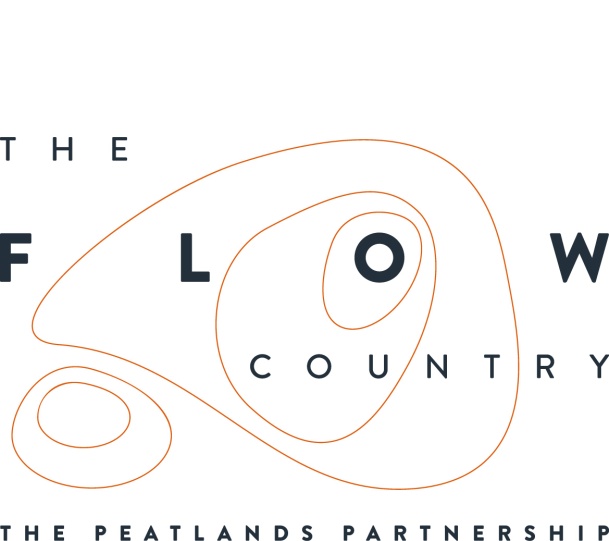 Press Release:	July 2018 Limited Edition Golden Plover Pin BadgesA limited edition Golden Plover pin badge has been designed to honour this iconic Flow Country bird. The badge features a olden lover in its distinctive gold and black summer plumage and available from the Forsinard Flows Visitor Centre or from the RSPB national headquartersGolden lovers are a type of wad and like flat, wet habitat, making the Flow Country a perfect place for them.  By buying a pin badge, not only will you be collecting a limited edition iconic piece, but will also help to fund the continued work of RSPB Scotland to  the habitat of these beautiful birds. A one-of-a-kind olden lover donation box has also been created will be stationed at the Flows visitor centre – or you may find him out on the reserve!For a chance to see a olden lover why not go on one of the weekly guided walks running from the Visitor Centre every Friday at 2pm Photos and captions.Golden Plover donation box‘A giant Golden Plover? No… just a giant Golden Plover donation box!Golden Plover Pin badge ‘The iconic pin badge also comes on a limited edition backing card featuring of photo of the Flows lookout tower’ Golden Plover breeding plumage‘Golden Plovers are easily recognisable in the summer months due to their distinctive black and gold breeding plumage’ 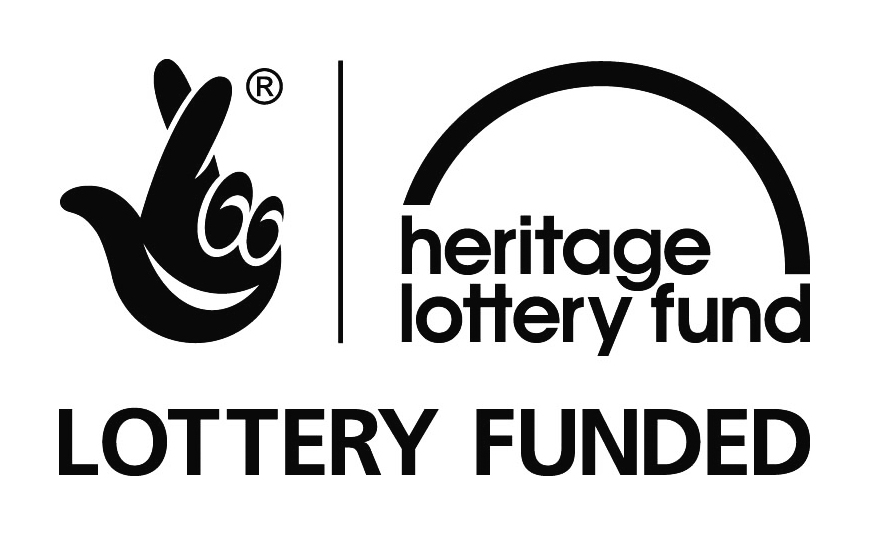 NOTES TO EDITORSThe Peatlands Partnership includes Scottish Natural Heritage, Forestry Commission Scotland Council, RSPB Scotland, Plantlife Scotland, Highlands & Islands Enterprise, The Highland Third Sector Interface, The Flow Country Rivers Trust, The Northern Deer Management Group and The Environmental Research Institute. It is chaired by Professor Stuart Gibb from the Environmental Research Institute. RSPB Scotland is the lead partner in The Flows to the Future project, a Peatlands Partnership project, which gratefully acknowledges funding from the Heritage Lottery Fund and from the following funders and supporters; Environmental Research Institute, European Regional Development Fund,  Forestry Commission (Scotland), Peatland Action, Highlands and Islands Enterprise, The Highland Council, RSPB, WREN, Scotland Rural Development Programme, Scottish Government, Scottish Natural Heritage and The Tubney Trust. CONTACT DETAILSCaroline Eccles Project Manager - Flows to the Future Project, working on behalf of The Peatlands Partnership, c/o The Flows Field Centre, Forsinard Mobile 07590 441475 or caroline.eccles@rspb.org.ukIan Mitchell, Secretary, The Peatlands Partnership, c/o Scottish Natural Heritage: Tel 01408 634063 or peatlands_partnership@snh.gov.uk